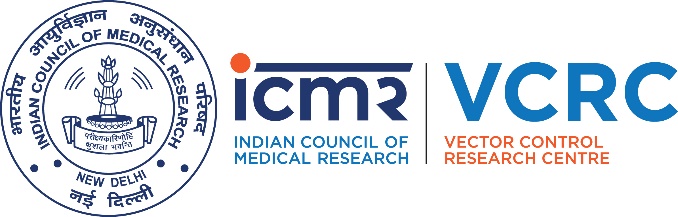 ICMR-VECTOR CONTROL RESEARCH CENTREMEDICAL COMPLEX, INDIRA NAGARPUDUCHERRY-605 006Phone No.0413-2272396, 2272397, Fax No.2272041Email: vcrc@vsnl.com	Website: (www.vcrc.res.in)ADVERTISEMENT NO.09/PROJECT/2019					 DATED 16.05.2019WALK-IN-WRITTEN TEST/INTERVIEWThe following post is to be filled purely on temporary basis from willing eligible candidates in the ad-hoc research project entitled“MOLECULAR ECOLOGY OF Aedes aegyptiIN INDIA: ELUCIDATING GENETIC STRUCTURE, DISPERSAL POTENTIAL AND CONNECTIVITY AMONG POPULATIONS” in ICMR-VCRC Field Station, Chinna Chokkikulam, Madurai funded by SERB-DST, Government of India. Selection Procedure:	Walk-in-Interview and/or a Written Test, if the numbers of eligible candidates are more than 30, will be conducted after verification of the original certificates.I.  Other Information:Candidates who wish to appear for the above can download the Application Form from the Website of ICMR-Vector Control Research Centre (www.vcrc.res.in). Candidates are requested to fill the application form and bring all the original certificates of educational qualifications (Certificate/Statement of marks), experience certificates, Aadhaar Card,along with one set of Xerox of the same duly self-attested along with a recent passport size photograph for attending the Written Test/Interview.  Qualification will be reckoned as on the date of Walk-in-Written Test/Interview.Mere fulfilling the essential qualification does not guarantee for the selection.Person already in regular time scale service under any Government Department/Organizations are not eligible to apply.The selected candidates will be appointed purely on temporary basis initially for a period of one year and extendable upto three years maximum or till the completion of the project.Appointment may be extended depending on the satisfactory work performance as assessed by the Principal Investigator or till the validity of the project, or whichever is earliest.The selected candidate will directly report to the Principal Investigator regarding his/her work progress and project related matters.The service will be governed as per rules of ICMR.No TA/DA etc. will be paid to the candidate for appearing in walk-in- written test or interview.The selected candidate will have no claim for regular appointments in any ICMR Institutes/Centres for continuation of his/her services in any other project.The selected candidate are entitled for leave as per ICMR guidelines.Any canvassing by or on behalf of the candidate or bringing political or other outside influence with regard to selection shall be a disqualification and such candidates will not be entertained.The Director, ICMR-VCRC has the right to accept/reject any application without assigning any reason(s) and no correspondence in this matter will be entertained.II. GENERAL INSTRUCTIONS:Candidates are required to be present at the venue in time and the Walk-in Written Test/Interview will commence after verification of all the original certificates.No calculators, log tables, communication devices like cell- Phone (Mobile), Tablet/iPad etc. are allowed inside the examination hall.Request for revaluation of Answers will not be entertained.Candidates who resort to malpractice of any kind will immediately be sent out of the Examination Hall.                                                                                                                                PRINCIPAL INVESTIGATORName of the postJunior Research Fellow (JRF)Number of Post01 (One) – UR:01Place of PostingMaduraiEssential QualificationPG degree in Life Science/Biochemistry/Biotechnology/MolecularBiology/ Bioinformatics Fellowship `25,000/- + HRA as admissible Age limit30 yearsContract period One YearVenueDate of Walk-in-Written Test/InterviewReporting timeICMR-Vector Control Research Centre Field StationNo. 4, Sarojini Street, Chinna Chokkikulam, Madurai – 625 00231.05.2019 (Friday)09.00 A.M to 10.00 A.M (Candidates will not be entertained after 10 A.M)(Written test/Interview from 10.30 onwards)